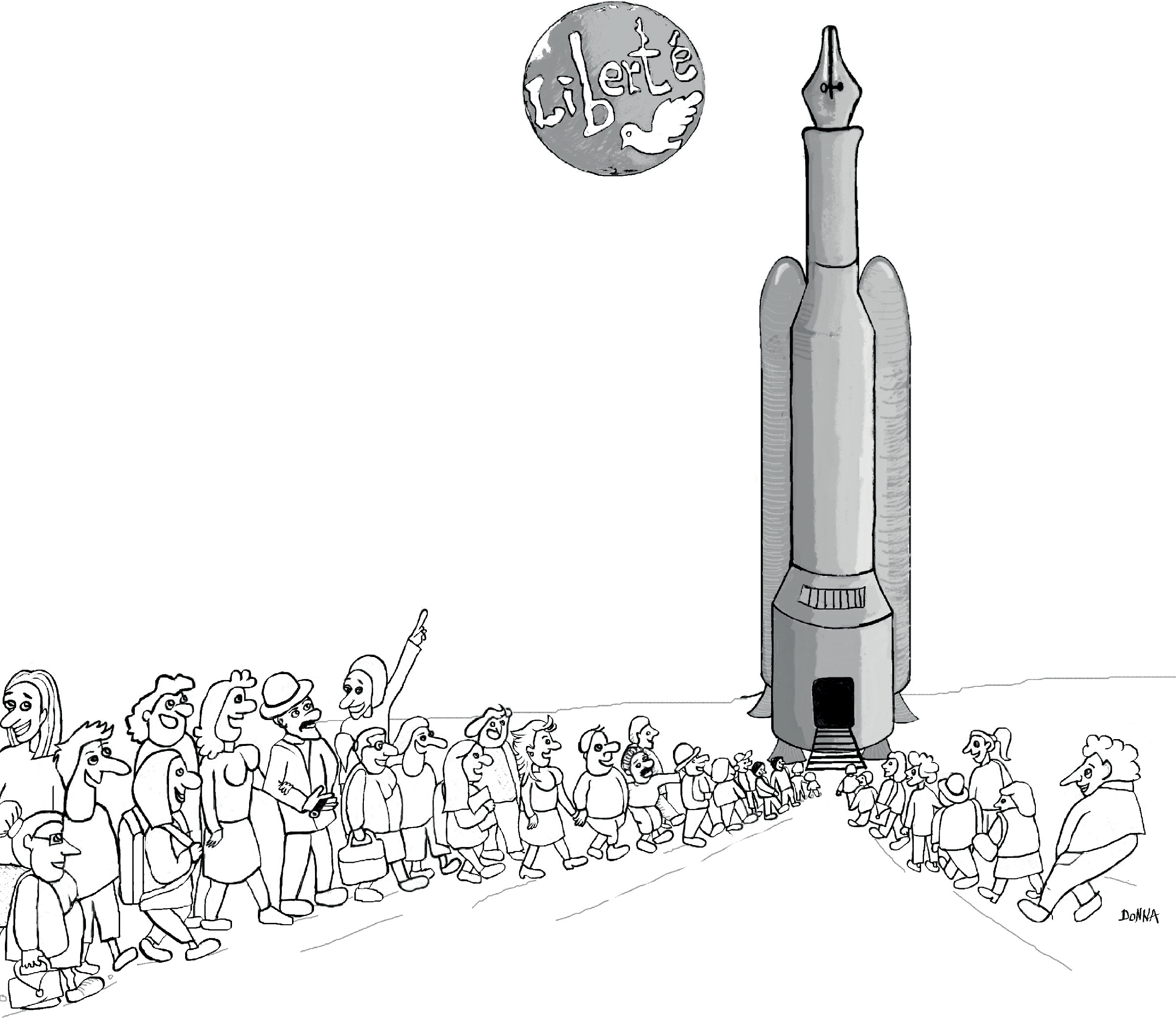 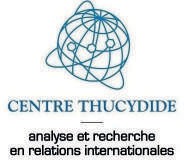 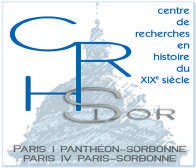 LA JOURNÉE DES LIBERTÉSLA LIBERTÉ DE LAPRESSE ÉCRITE AU XXI SIÈCLEMARDI 11 OCTOBRE 2016(10 h – 13 h) Salle des Conseils Centre Panthéon12 Place du Panthéon 75005 Paris(14 h 30 – 17 h 30) Salle des Actes Sorbonne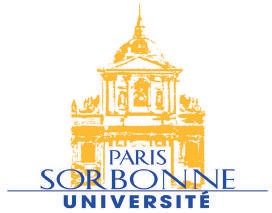 47 Rue des Ecoles, 75005 Paris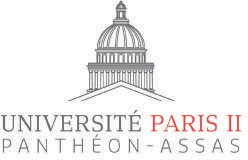 Inscription obligatoire : Journeedeslibertes@gmail.com( 10 h – 13 h)Accueil OuvertureMatinée : Salle des Conseils, Centre PanthéonLiberté de presse et libéralismeJulian Fernandez, Professeur à l’Université Panthéon-Assas, Directeur du Centre ThucydideEtapes de la conquête de la liberté de la presse écrite Dominique Kalifa, Professeur à l’Université Panthéon-Sorbonne, membre de l’Institut Universitaire de France,Co-directeur du Centre d’histoire du XIXè siècle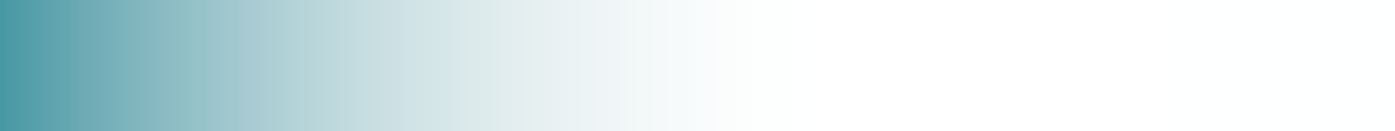 (10 h 30 – 11 h 45)Liberté de presse et protection de la personneModérateur : Julian Fernandez,Professeur à l’Université Panthéon-Assas, Directeur du Centre ThucydideLiberté de communication et respect de la vie privée en droit français et européenEmmanuel Derieux, Professeur à l’Université Panthéon-AssasLes infractions de presse (loi du 29 juillet 1881) à l’épreuve d’internetAgathe Lepage, Professeur à l’Université Panthéon-AssasLe droit à l’oubli dans la presseRoseline Letteron, Professeur à l’Université Paris-SorbonnePause : Appartement décanal. Panthéon.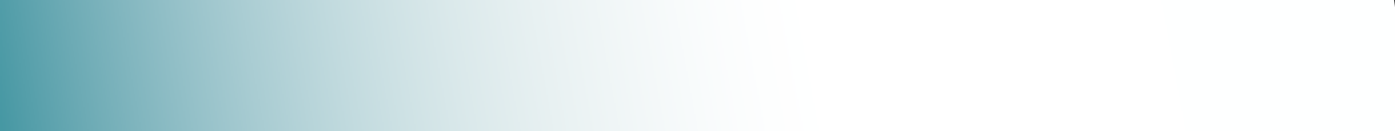 (11 h 45 – 13 h)	La protection de l’informationModérateur : Jacques-Olivier Boudon, Professeur à l’UniversitéParis-Sorbonne, Co-directeur du Centre d’histoire du XIXè siècleLes journalistes et le secret des sourcesMarc Leplongeon, Journaliste au PointRévélation publique d’information(s) et protection du lanceur d’alerteBarbara Hild, ATER à l’Université de Lille 2 (CRDP), chercheur associée au Centre Thucydide.Déjeuner : Club des Enseignants, SorbonneAprès-midi : Salle des Actes, Sorbonne( 14 h 30 – 17 h 30)	La presse dans la société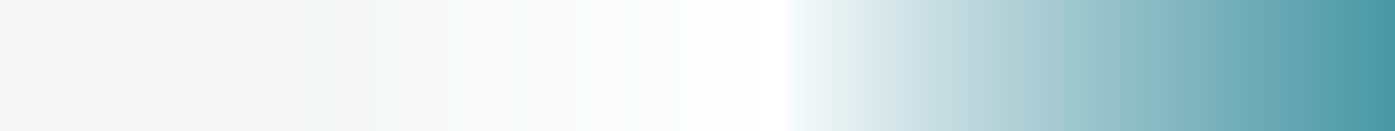 (14 h 30 – 16 h)Pause.Liberté de presse et ordre publicModérateur : Jean-Noël Luc,Professeur à l’Université Paris-SorbonnePeut-on faire une loi sur la censure politique en France sous la Troisième République, fût-ce en temps de guerre ?Olivier Forcade,Professeur à l’Université Paris-SorbonneLe droit au blasphème, hier et aujourd’huiAlain Cabantous,Professeur émérite à l’Université Paris 1 Panthéon-SorbonneLois mémorielles et liberté de pressePierre Egéa,Professeur à l’Université Toulouse Capitole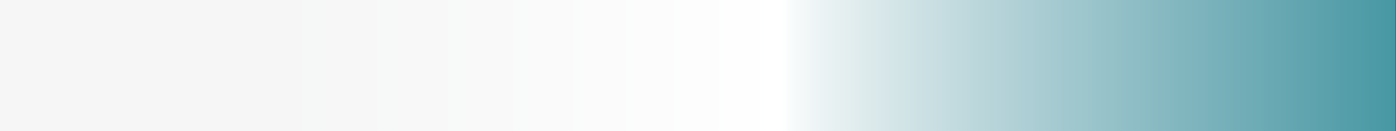 (16 h 15 – 17 h 30)ConclusionsL’entreprise de presse et le pluralisme Modérateur : Roseline Letteron, Professeur à l’Université Paris-SorbonneInternet et le pluralisme des courants d’opinion : opportunité ou menace ?Valérie Nicolas,Maitre de conférence à l’Université Paris-Ouest NanterreLes agences de presse et le pluralismeHervé Asquin,Correspondant de l’AFP auprès de la Présidence de la RépubliqueRémy Rieffel,Professeur à l’Université Panthéon-Assas, Institut Français de PresseLa Journée des Libertés est une Initiative conjointe du Centre Thucydide de l’Université Panthéon-Assas et du Centre d’histoire du XIXè Siècle de l’Université Paris-Sorbonne. Elle a pour objet d’étudier chaque année une liberté, depuis son origine jusqu’à sa mise en œuvre actuelle, dans une approche qui englobe à la fois l’histoire, le droit interne et international, et les relations internationales.La première rencontre porte sur « La liberté de presse au XXIème siècle ». La grande loi du 29 juillet 1881, texte qui a démontré sa remarquable plasticité, est aujourd’hui confrontée à des enjeux nouveaux. Ils sont au cœur de la Journée des Libertés du 11 octobre 2016.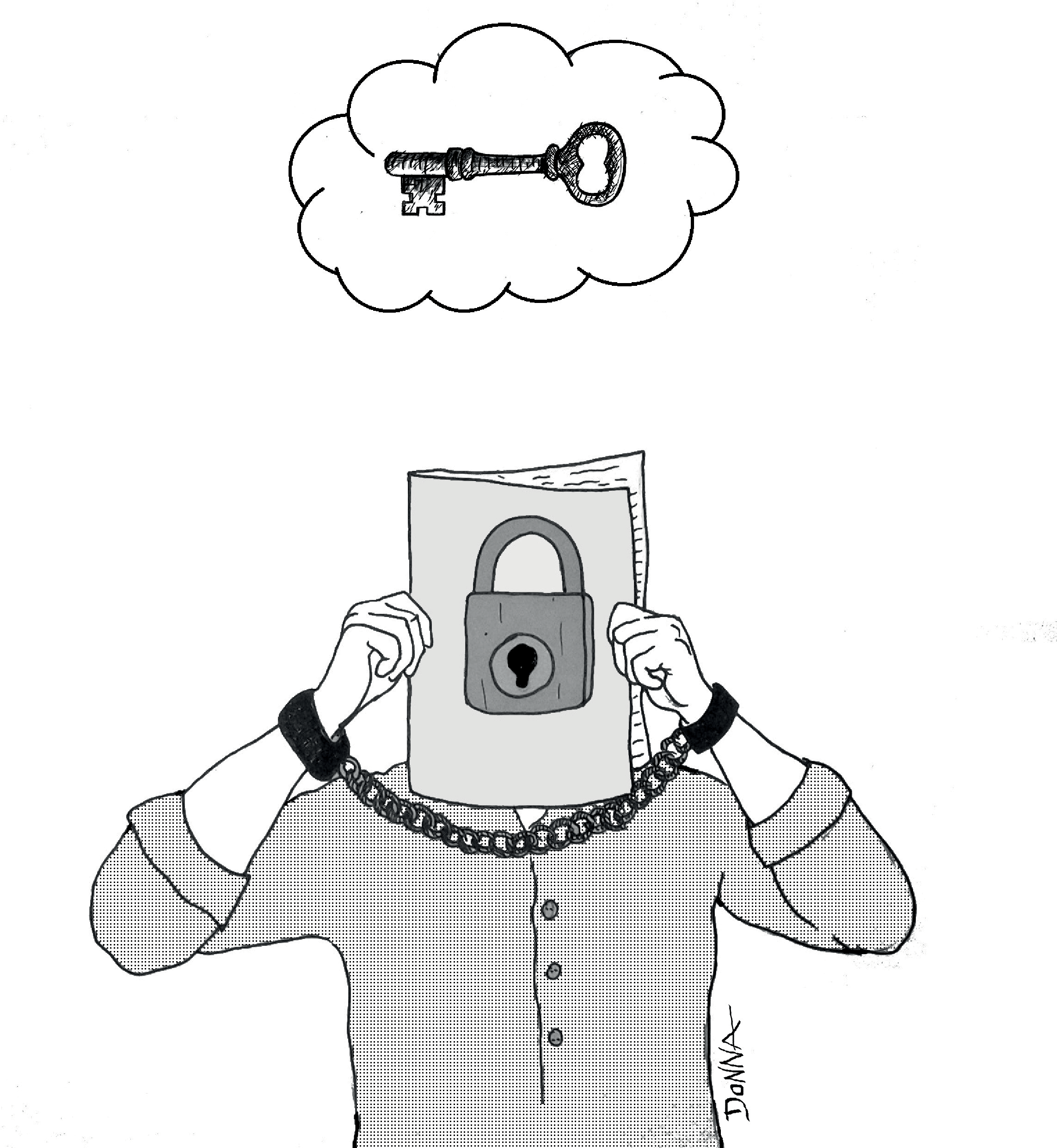 